Temat: Odkrywamy tajemnice zdrowiaSprawdź się   Odkrywamy tajemnice zdrowia Przepis do zeszytu i podkreśl  cztery podstawowe zasady zdrowego stylu życia. 1.  Prawidłowe odżywianie 2.  Spędzanie czasu przed komputerem 3.  Unikanie niebezpiecznych zachowań 4.  Aktywność fizyczna razy w tygodniu 5.  Utrzymywanie swojego ciała i otoczenia w czystości 6.  Odpowiednia ilość snu  7.  Jedzenie słodyczy i picie napojów energetycznych2. Temat: Na czym polega zdrowy tryb życia?Przerysuj do zeszytu i rozwiąż szyfrowanki :Temat:…………………………………………………………………………………………Na czym polega zdrowy styl życia?Właściwe odżywianie się 3.Temat: Zwierzęta origamiWykonaj zwierzęta składając papier  według wzoru: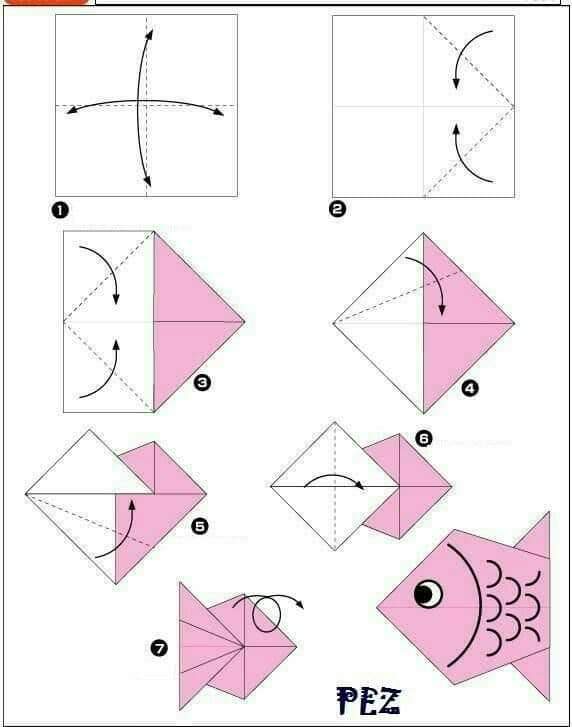 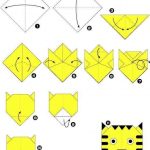 4. Temat: Dla relaksu, posłuchaj śpiewu ptaków.Kliknij w poniższy link i posłuchaj śpiewu ptaków:https://www.google.com/search?q=odg%C5%82osy+ptak%C3%B3w&oq=odg%C5%82&aqs=chrome.3.69i57j46l2j0l4.6408j0j7&sourceid=chrome&ie=UTF-85.Temat: Ćwiczenia równoważne.Wykonaj zadania zgodnie z filmem:https://www.youtube.com/watch?v=B9-NFjLmf0o6.Temat: Trening ogólnorozwojowy.Wykonaj ćwiczenia  zgodnie z filmem:https://www.youtube.com/watch?v=G3ZG9El1WskAĄBCĆDEĘFGHIJKLŁ12345678910111213141516MNŃOÓPRSŚTUWYZŹŻ17181920212223242526272829303132306232028292426291532294121612726128206122202412161421286301271818127